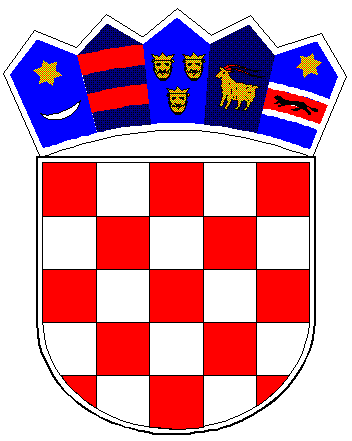 REPUBLIKA HRVATSKAVUKOVARSKO-SRIJEMSKA ŽUPANIJAOPĆINA TOMPOJEVCIOPĆINSKO VIJEĆEKLASA: 012-03/20-01/1URBROJ: 2196/07-02-20-2Tompojevci, 28. rujna 2020. Temeljem članka 54. Zakona o ustanovama (NN 76/93, 29/97, 47/99, 35/08, 127/19) i članka 29. Statuta Općine Tompojevci ("Službeni vjesnik" Vukovarsko-srijemske županije broj: 5/13,02/15, 02/16, 02/18, 12/19 i 03/20) Općinsko vijeće Općine Tompojevci na  22. sjednici održanoj  28. rujna 2020.godine, donosi:ODLUKU O DAVANJU PRETHODNE SUGLASNOSTI NA NACRT STATUTA RAZVOJNE AGENCIJE TINTLČlanak 1. Općinsko vijeće Općine Tompojevci daje prethodnu suglasnost na nacrt Statuta Razvojne agencije TINTL kojeg je utvrdilo Upravno vijeće Razvojne agencije TINTL na 9. sjednici.Članak 2.Ova Odluka stupa na snagu osmog dana od dana objave u „Službenom vjesniku“ Vukovarsko- srijemske županije.Predsjednik Općinskog vijeća                                                                                                     Dubravko Martić